                          Choisis les besoins qui te semblent les plus importants pour te sentir bien à l’école.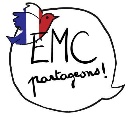 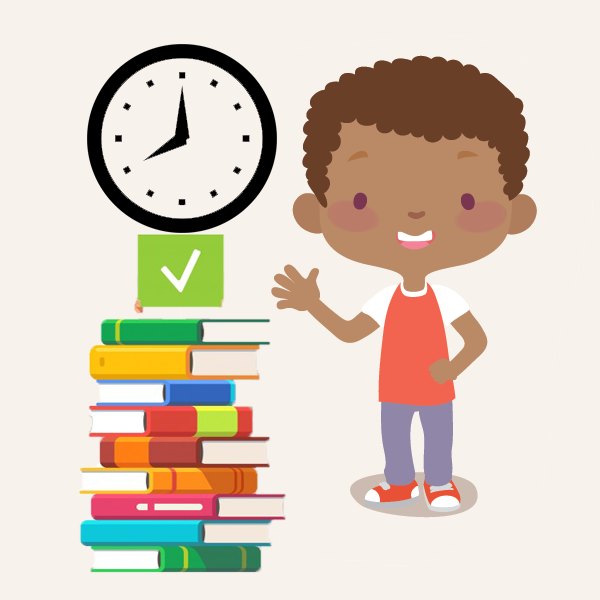 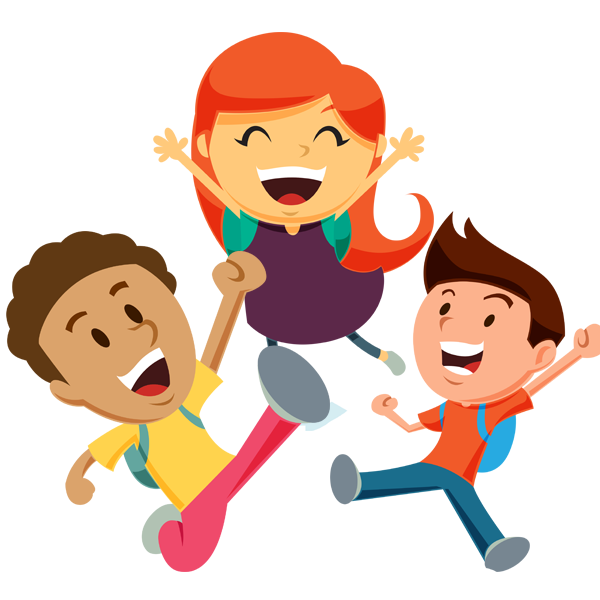 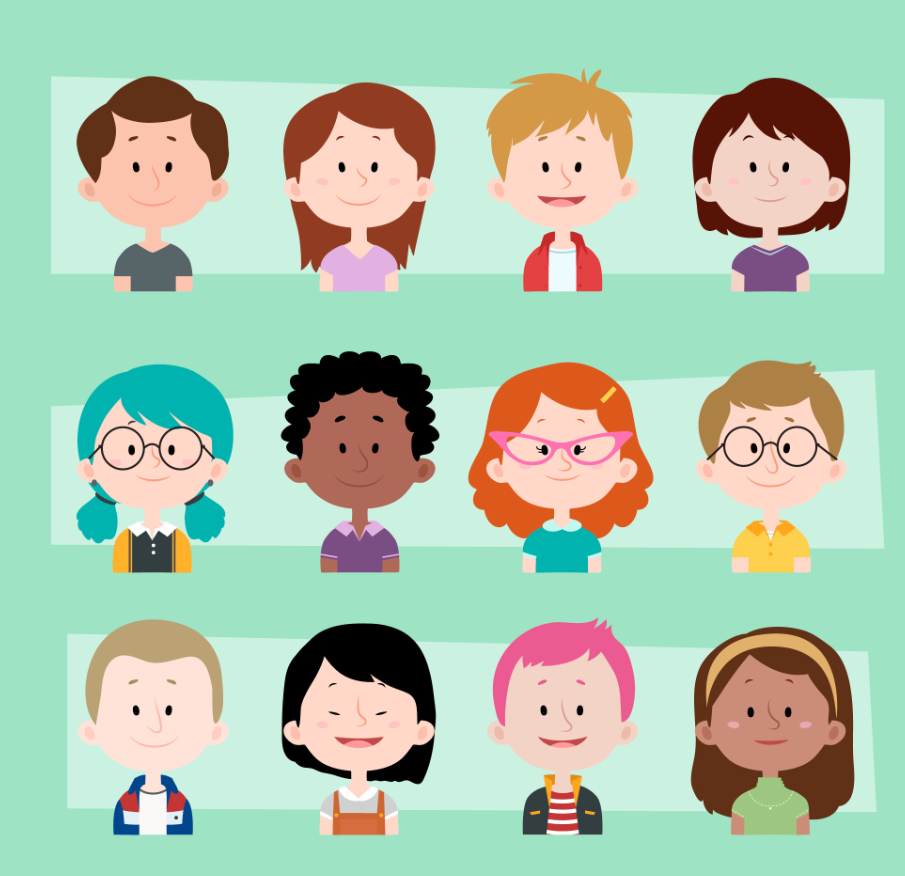 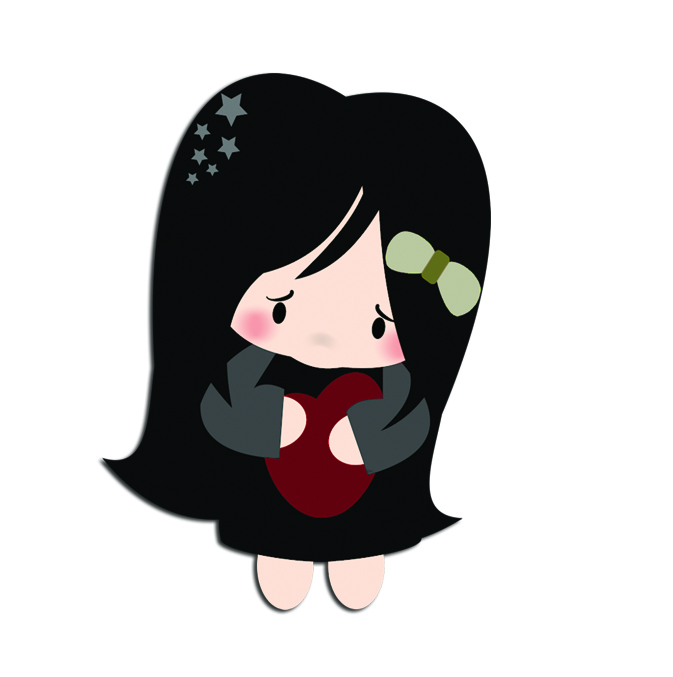 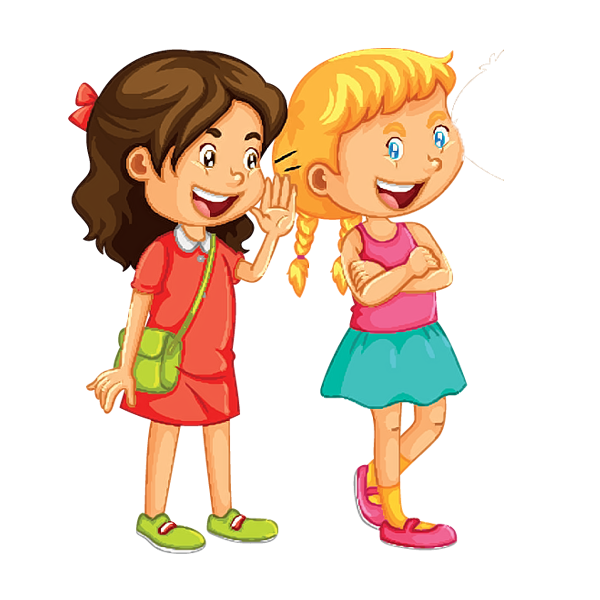 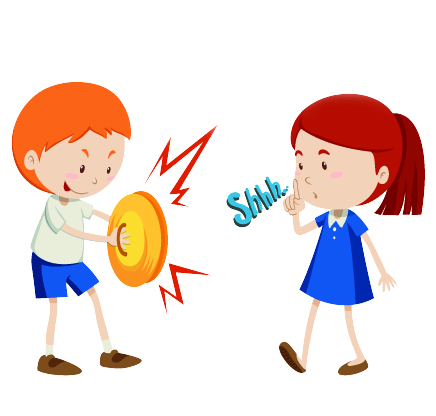 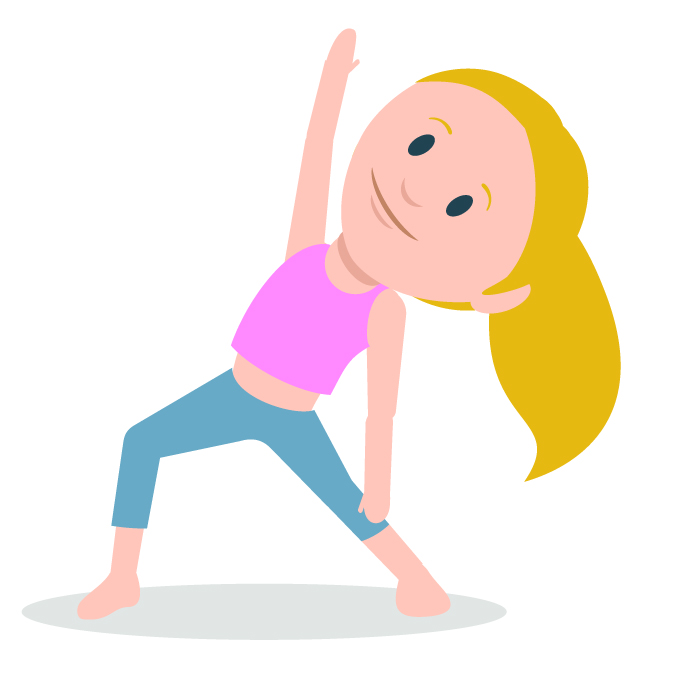 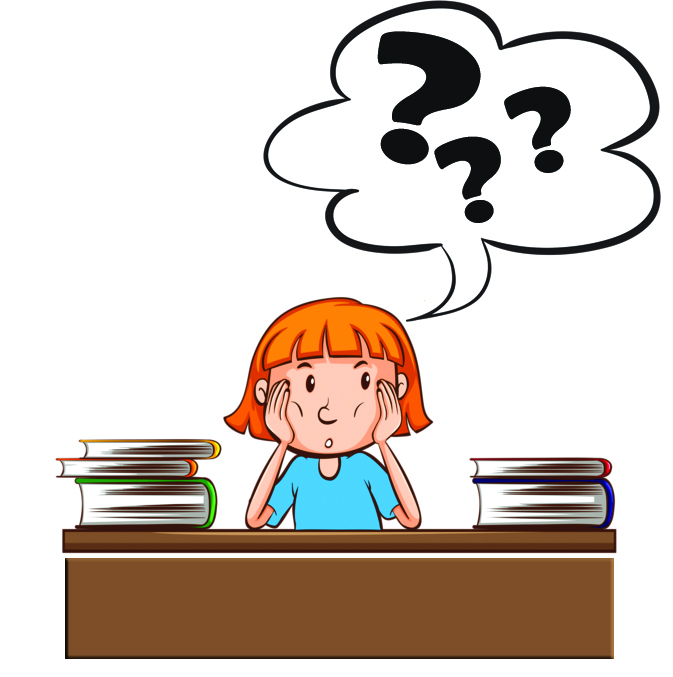 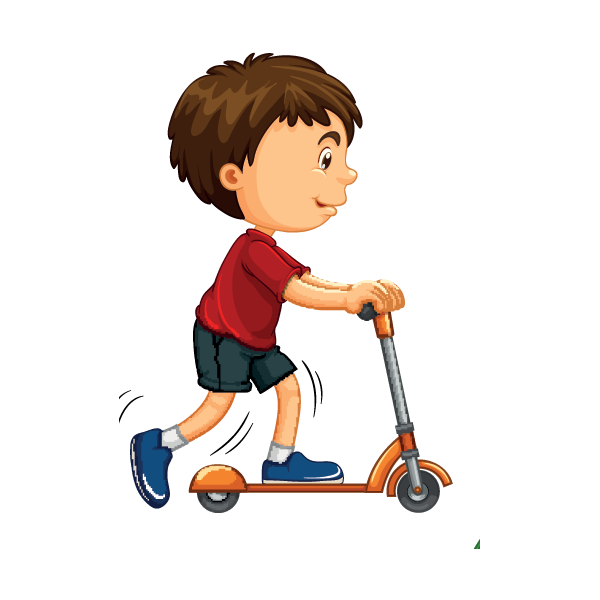 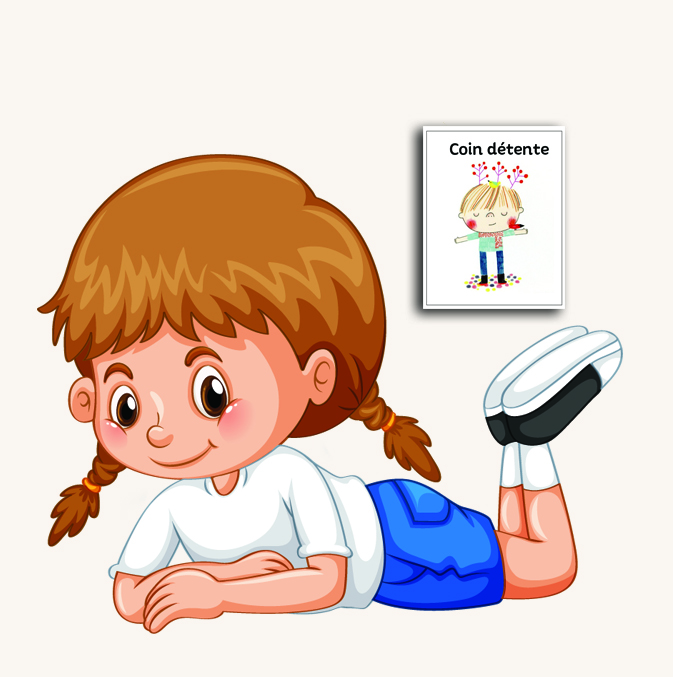 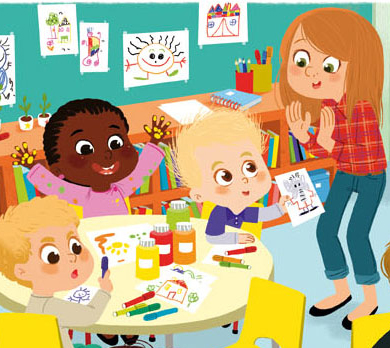 